Agency overviewOur vision is to create thriving environments, communities and economies for the people of New South Wales. We focus on some of the biggest issues facing our state. We deliver sustainable water resource and environment management, secure our energy supply, oversee our planning system, maximise community benefit from government land and property, and create the conditions for a prosperous state. We strive to be a high-performing, world-class public service organisation that celebrates and reflects the full diversity of the community we serve and seeks to embed Aboriginal cultural awareness and knowledge throughout the department.The Water Group leads the NSW Government in providing confidence to communities and stakeholders with the transparent stewardship of water resources, provision of services and reforms that support sustainable and healthy environments, economies and societies across NSW.Primary Purpose of the RoleUndertakes a range of compliance-related activities, including inspections and investigations, and provides technical and educative advice to enhance compliance standards in accordance with Natural Resources Access Regulator Act 2017 and natural resources management legislation including the Water Management Act.Key AccountabilitiesUndertake investigations, as instructed by the Senior Investigator, of alleged breaches of water management legislation, collect evidence and/or prepare timely and accurate notes for use in the preparation of quality briefs of evidence, reports and recommendations.Resolve breaches and offences in accordance with policies and operational guidelines by preparing Notices, PINs etc. to correct non-compliance issues; and providing recommendations for targeted enforcement action or referral to external agencies in response to more serious breaches, such as alleged criminal matters (e.g. NSW Police Force, Local Government, etc.)Provide technical and educative advice to land holders, water users, and industry participants to enable them to meet compliance standardsMaintain accurate records and provide timely reporting in relation to inspections and compliance issues; answer correspondence and address complaints within required timeframes.Provide input to NRAR review and development of operational process and systems related to case management, investigation, compliance and enforcement.Key ChallengesMaintaining a detailed and current knowledge of rules, regulations and operational guidelines, and applying them in an impartial mannerUndertaking compliance activities in an effective, efficient and impartial manner, given the high volume, and sensitive nature of the work.Balancing compliance and educative responsibilities, while dealing professionally with a diverse range of industry participantsKey relationshipsRole dimensionsDecision makingExercises judgement and initiative in prioritising day-to-day activities and thinks laterally to solve work problems and challengesProvides timely and accurate technical advice compliance issues and inspection processes; complex or extraordinary matters may be escalated to the Manager Water Operations or another specialist role within NRARExercises judgement and initiative in determining whether to contact external agencies regarding significant / serious breaches or potential criminal offencesThe role is fully accountable for the accuracy and timeliness of inspection reports, evidence collection, and related documentationReporting lineTeam Leader InvestigationsDirect reportsNilBudget/ExpenditureNilEssential requirementsTertiary qualifications (or equivalent) in one or more relevant fields such as natural resource management, science, law or forensics, or equivalent experience.Capacity to undertake investigations and experience in interviewing witnesses and suspects and in applying knowledge of investigative methodologies, rules of evidence and court procedures.Capabilities for the roleThe NSW public sector capability framework describes the capabilities (knowledge, skills and abilities) needed to perform a role. There are four main groups of capabilities: personal attributes, relationships, results and business enablers, with a fifth people management group of capabilities for roles with managerial responsibilities. These groups, combined with capabilities drawn from occupation-specific capability sets where relevant, work together to provide an understanding of the capabilities needed for the role.The capabilities are separated into focus capabilities and complementary capabilities. Focus capabilitiesFocus capabilities are the capabilities considered the most important for effective performance of the role. These capabilities will be assessed at recruitment. The focus capabilities for this role are shown below with a brief explanation of what each capability covers and the indicators describing the types of behaviours expected at each level.Complementary capabilitiesComplementary capabilities are also identified from the Capability Framework and relevant occupation-specific capability sets. They are important to identifying performance required for the role and development opportunities. Note: capabilities listed as ‘not essential’ for this role are not relevant for recruitment purposes however may be relevant for future career development.ClusterPlanning, Industry & EnvironmentAgencyDepartment of Planning, Industry & EnvironmentDivision/Branch/UnitWater/ Natural Resource Access Regulator LocationVariousClassification/Grade/BandClerk Grade 7-8Role Family (internal use only)Bespoke/Regulation & Compliance/DeliveryANZSCO Code312611PCAT Code1119192Date of ApprovalJuly 2018 (updated June 2019; December 2020; July 2021)Agency Websitewww.dpie.nsw.gov.auWhoWhyInternalTeam Leader, InvestigationsReceive guidance and direction regarding business, operational priorities and risksProvide information and/or progress reports; escalate important issues, particularly those that may affect precedent or service deliveryReceive feedback regarding performanceTeamShare information and seek adviceCollaborate to deliver professional, timely and quality client service Establish and maintain positive and supportive relationshipsOther NRAR ManagersSeek advice and approvals and provide briefings and expert advice and information on performance and current issues. Input into regular compliance reporting.ExternalStakeholder Groups Provide relevant information and help resolve issues and concerns regarding compliance and enforcement activities related to water in NSW.Other regulatory agenciesAssist with regulatory outcomes of other regulatory agencies, including Water NSW.FOCUS CAPABILITIESFOCUS CAPABILITIESFOCUS CAPABILITIESFOCUS CAPABILITIESFOCUS CAPABILITIESCapability group/setsCapability nameBehavioural indicatorsLevel 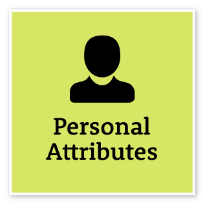 Display Resilience and CourageBe open and honest, prepared to express your views, and willing to accept and commit to changeDisplay Resilience and CourageBe open and honest, prepared to express your views, and willing to accept and commit to changeBe flexible, show initiative and respond quickly when situations changeGive frank and honest feedback and adviceListen when ideas are challenged, seek to understand the nature of the comment and respond appropriatelyRaise and work through challenging issues and seek alternativesRemain composed and calm under pressure and in challenging situationsAdeptAct with IntegrityBe ethical and professional, and uphold and promote the public sector valuesAct with IntegrityBe ethical and professional, and uphold and promote the public sector valuesRepresent the organisation in an honest, ethical and professional way and encourage others to do soAct professionally and support a culture of integrityIdentify and explain ethical issues and set an example for others to followEnsure that others are aware of and understand the legislation and policy framework within which they operateAct to prevent and report misconduct and illegal and inappropriate behaviourAdept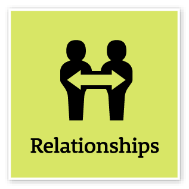 Commit to Customer ServiceProvide customer-focused services in line with public sector and organisational objectivesCommit to Customer ServiceProvide customer-focused services in line with public sector and organisational objectivesFocus on providing a positive customer experienceSupport a customer-focused culture in the organisationDemonstrate a thorough knowledge of the services provided and relay this knowledge to customersIdentify and respond quickly to customer needsConsider customer service requirements and develop solutions to meet needsResolve complex customer issues and needsCooperate across work areas to improve outcomes for customersIntermediateInfluence and NegotiateGain consensus and commitment from others, and resolve issues and conflictsInfluence and NegotiateGain consensus and commitment from others, and resolve issues and conflictsUse facts, knowledge and experience to support recommendationsWork towards positive and mutually satisfactory outcomesIdentify and resolve issues in discussion with other staff and stakeholdersIdentify others’ concerns and expectationsRespond constructively to conflict and disagreements and be open to compromiseKeep discussions focused on the key issuesIntermediate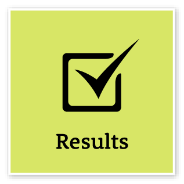 Deliver ResultsAchieve results through the efficient use of resources and a commitment to quality outcomesDeliver ResultsAchieve results through the efficient use of resources and a commitment to quality outcomesSeek and apply specialist advice when requiredComplete work tasks within set budgets, timeframes and standardsTake the initiative to progress and deliver own work and that of the team or unitContribute to allocating responsibilities and resources to ensure the team or unit achieves goalsIdentify any barriers to achieving results and resolve these where possibleProactively change or adjust plans when neededIntermediateDemonstrate AccountabilityBe proactive and responsible for own actions, and adhere to legislation, policy and guidelinesDemonstrate AccountabilityBe proactive and responsible for own actions, and adhere to legislation, policy and guidelinesBe proactive in taking responsibility and being accountable for own actionsUnderstand delegations and act within authority levelsIdentify and follow safe work practices, and be vigilant about own and others’ application of these practicesBe aware of risks and act on or escalate risks, as appropriateUse financial and other resources responsiblyIntermediate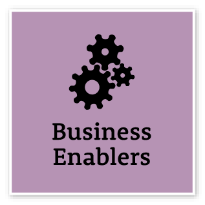 Project ManagementUnderstand and apply effective planning, coordination and control methodsProject ManagementUnderstand and apply effective planning, coordination and control methodsPerform basic research and analysis to inform and support the achievement of project deliverablesContribute to developing project documentation and resource estimatesContribute to reviews of progress, outcomes and future improvementsIdentify and escalate possible variances from project plansIntermediateCOMPLEMENTARY CAPABILITIESCOMPLEMENTARY CAPABILITIESCOMPLEMENTARY CAPABILITIESCOMPLEMENTARY CAPABILITIESCOMPLEMENTARY CAPABILITIESCapability group/setsCapability nameDescriptionLevel Manage SelfManage SelfShow drive and motivation, an ability to self-reflect and a commitment to learningIntermediateValue Diversity and InclusionValue Diversity and InclusionDemonstrate inclusive behaviour and show respect for diverse backgrounds, experiences and perspectivesIntermediateCommunicate EffectivelyCommunicate EffectivelyCommunicate clearly, actively listen to others, and respond with understanding and respectIntermediateWork CollaborativelyWork CollaborativelyCollaborate with others and value their contributionIntermediatePlan and PrioritisePlan and PrioritisePlan to achieve priority outcomes and respond flexibly to changing circumstancesIntermediateThink and Solve ProblemsThink and Solve ProblemsThink, analyse and consider the broader context to develop practical solutionsAdeptFinanceFinanceUnderstand and apply financial processes to achieve value for money and minimise financial riskFoundationalTechnologyTechnologyUnderstand and use available technologies to maximise efficiencies and effectivenessFoundationalProcurement and Contract ManagementProcurement and Contract ManagementUnderstand and apply procurement processes to ensure effective purchasing and contract performanceFoundational